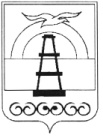 АДМИНИСТРАЦИЯ МУНИЦИПАЛЬНОГО ОБРАЗОВАНИЯ ГОРОДСКОЙ ОКРУГ «ОХИНСКИЙ»ПОСТАНОВЛЕНИЕот ___________________		                                                                    № ____________г. ОхаВ соответствии  с Федеральным законом от 6 октября 2003 года № 131-ФЗ «Об общих принципах организации местного самоуправления в Российской Федерации»,  Федеральным законом от 14 ноября 2002 года № 161-ФЗ «О государственных и муниципальных унитарных предприятиях», на основании заключения комитета по управлению муниципальным имуществом и  экономике муниципального образования городской округ «Охинский», подготовленного по итогам рассмотрения представленного муниципальным унитарным предприятием «Редакция газеты «Сахалинский нефтяник»  плана финансово-хозяйственной деятельности на 2020 год, руководствуясь статьей 42 Устава муниципального образования городской округ «Охинский»,ПОСТАНОВЛЯЮ:Утвердить показатели финансово-хозяйственной деятельности муниципального унитарного предприятия «Редакция газеты «Сахалинский нефтяник» муниципального образования городской округ «Охинский» на 2020 год:2. Разместить настоящее постановление на официальном сайте администрации муниципального образования городской округ «Охинский» www.adm-okha.ru.3.   Контроль за исполнением настоящего постановления возложить на председателя комитета по управлению муниципальным имуществом и экономике муниципального образования городской округ «Охинский» Поземского А.А.Об утверждении показателей финансово-хозяйственной деятельности муниципального унитарного предприятия «Редакция газеты «Сахалинский нефтяник» муниципального образования городской округ «Охинский» на 2020 год№ п/пНаименование показателяСумма, тыс. руб.1.Выручка от продажи товаров, продукции, услуг23 385,4672.Себестоимость 22 629,8633.Балансовая прибыль 755,6044.Чистая прибыль54,0405.Часть прибыли подлежащая перечислению в бюджет МО 8,106Глава муниципального образования городской округ «Охинский»Глава муниципального образования городской округ «Охинский»С.Н. ГусевС.Н. ГусевС.Н. ГусевС.Н. ГусевС.Н. Гусев